` 250/-Receipt No……………………………………फॉर्म जमा करने की अंतिम तिथि:……………………..Last Date of Form Submission:…………..सत्र:/Session:…………………कक्षा जिसमें प्रवेश चाहिये:/Class in which admission sought for:………………………बच्चे का पूरा नाम (बड़े अक्षर में)/ ………………………………………………….. Name of the Child in full (in capital letters):……………………..लिंग: / Genderजन्मतिथि/ Date of Birth……………………………………………………................................शब्दों में / in words……………………………………………………..…………….प्रवेश के समय छात्र कीआयु 31 मार्च 2022 तकAge of the student at the time of admission as on 31 March 2022बच्चे का रक्त समूह  / Blood group of the child ………………………विद्यार्थी का / Student'sविद्यार्थी का / Student'sविद्यार्थी की मातृभाषा  /Student's Mother tongue:……………………………….पिता/माता/अभिभावक का विवरण /Details of Father / Mother/ Guardianस्थानीयअभिभावक का नामऔर पता (यदि कोई हो)Name and address of local guardian (if any)…………………………………………………………………………………………………..क्या बच्चा किसी स्वास्थ्य समस्या से पीड़ित है (हाँ / नहीं)/ / is the child suffering from any health problem (Yes / No)यदि हाँ, तो कृपया रोग निर्दिष्ट करें// if yes, then please specify the disease…………………………………………..…………………………………………………………………………………………………………………………...इस स्कूल में पढ़ने वाले भाई / बहन:Brother(s) / Sister(s) studying in this school:फॉर्म जमा करने के समय माता-पिता द्वारा संलग्न किए जाने वाले सहायक दस्तावेजों की सूची:List of supporting documents to be attached by the parents at the time of submitting the form:बच्चे का जन्म प्रमाण पत्र / Birth Certificate of the childनिवास का प्रमाण /Proof of Residenceबच्चे का मेडिकल फिटने ससर्टिफिकेट/Medical fitness certificate of the childबच्चे केआधारकार्ड की फोटोकॉपी /Photocopy of the aadhar card of the childमाताऔर पिता / अभिभावक के आधारकार्ड की छायाप्रति /Photocopy of the aadhar card of Mother and Father / Guardianघोषणा / Declarationमैं इसके बारे में पूरी तरहसे घोषणा करता हूँ कि उपरोक्त कथन में दिए गए सभी कथन मेरे ज्ञानऔर विश्वास के अनुसार सहीहैं।I hereby solemnly declare that all the statements made in the above form are correct to the best of my knowledge and belief.मैं पूरी तरह से समझता हूँ कि किसी भी जानकारी के गलत पाए जाने की स्थिति में, मेरे बच्चे का पंजीकरण और प्रवेश रद्द किया जा सकता है।I fully understand that in the event of any information being found incorrect, registration and admission of my child may be cancelled.मैं यह भी घोषणा करता हूँ कि मेरे बच्चे के नाम की जन्मतिथि और वर्तनी इस रूप में सही ढंग से दी गई है और मैं बाद में किसी भी बदलाव के लिए अनुरोध नहीं करूंगा।/I also declare that the date of birth and spelling of the name of my child are correctly given in this form and that I shall not make a request for any change later on.मैं स्कूल के पंचांग में उल्लिखित शैक्षणिक सत्र 2022-2023 के लिए स्कूल की फीस का भुगतान करने के लिए सहमत हूँ/I agree to pay the school fees for the academic session 2022-2023 as mentioned in the school almanacमैं पूरी तरह से समझता हूँ, कि मेरे बच्चे के आवेदन को स्वीकार करने पर स्कूल किसी भी तरह से प्रवेश देने के लिए बाध्य नहीं है, क्योंकि प्रवेश विशुद्ध रूप से सीटों की उपलब्धता पर आधारित है और पूर्व प्रवेश परीक्षा / साक्षात्कार को उत्तीर्ण करने पर है। मैं यह भी समझता हूँ कि इस संबंध में प्रधानाचार्य का निर्णय अंतिम और मुझ पर बाध्यकारी होगा। I fully understand, that the school, upon accepting the application of my child is not in any way bound to grant admission, as the admission is purely based upon the availability of seats and upon qualifying the pre-admission test/interview. I also understand that the decision of the Principal in this regard will be final and binding on me.माता / पिता / अभिभावक का हस्ताक्षर Signature of Mother / Father / Guardian……………………………………………………………..प्रमाणित किया जाता है कि मैंने प्रवेशपत्र की जांच कर ली हैऔर संबंधित दस्तावेज क्रम में मिल गए हैं/Certified that I have checked the admission form and the relevant documents are found in orderप्रवेश प्रभारी / Admission Incharge………………………………………………….तिथि / Date:…………………………………….                                                                                                                                                      प्रधानाचार्य/ Principal………………………………………………….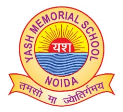 Yash Memorial SchoolSector 58, Gautam Buddh Nagar, Noida, Uttar Pradesh-201307प्रवेशफार्मAdmission Form000लड़का :Boy :लड़की:Girl:साल / Yearsमहीना / Monthsदिन / Days……………….………………..……………….धर्म / Religionजाति / Casteजाति की श्रेणियां / Caste categories………………………………………………..(सामान्य, एससी, एसटी, ओबीसी, विकलांग/ General, SC, ST, OBC, Disable)……………………………………………………आधार कार्ड नंबरAadhar Card Numberआधार कार्ड नंबरAadhar Card NumberMotherFatherGuardianपूरा नाम (बड़े अक्षर में)Name (in capital letters)राष्ट्रीयता / Nationalityयोग्यता / Qualificationव्यवसाय / Occupationवार्षिकआय/ Annual Incomeमोबाइल नंबर / Mobile Numberईमेल / Email:आपातकालीन नंबर (यदि कोई हो) /Emergency Number (If any)वर्तमानपता / Present Addressस्थायीपता / Permanent  Addressपूरानाम/ Nameकक्षाClassअनुभागSection………………………….………………….……….…………………………….……………….………..